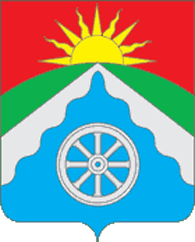 РОССИЙСКАЯ ФЕДЕРАЦИЯОРЛОВСКАЯ ОБЛАСТЬ АДМИНИСТРАЦИЯ ВЕРХОВСКОГО РАЙОНАПОСТАНОВЛЕНИЕ24 сентября  2020 года                                                                                  №  481       п. Верховье«Об утверждении плана работы администрацииВерховского района на  IV квартал 2020 года»В целях повышения эффективности деятельности администрации Верховского района Орловской области п о с т а н о в л я ю: 1.Утвердить план работы администрации Верховского районаОрловской области на IV квартал 2020 года согласно приложению.             2. Обнародовать  и разместить настоящее постановление  на официальном Интернет- сайте Верховского района ( adminverhov.ru).            3. Постановление вступает в силу  со дня обнародования.4. Контроль за исполнением данного  постановления возложить  наначальника управления  организационно- правовой, кадровой работы, делопроизводства и архива администрации Верховского района Ягупову Л.В.
 Глава  Верховского района                               В. А. Гладских                                                                                              Приложение 	                                                                   к постановлению администрации района                                                                          от  24 сентября  2020 г. № 481                                                                                                                                                                                                                                                                                                                                                                                                                                                                                                                                                                                                                                                                                                                                                                                                                                                                                                                                                                                                                                                                                                                                                                                                                                                                                                                                                                                                                                                                                                                                                                                                                                                                                                                                                                                                                                                                                                                                                                                                                                                                                                                                                                                                                                                                                                                                                                                                                                                                                                                                                                                                                                                                                                                                                                                                                                                                                                                                                                                                                                                                                                                                                                                                                                                                                                                                                                                                                                                                                                                                                                                                                                                                                                                                                                                                                                                                                                                                                                                                                                                                                                                                                                                                                                                                                                                                                                                                                                                                                                                                                                                                                                                                                                                                                                                                                                                                                                                                                                                                                                                                                                                                                                                                                                                                                                                                                                                                                                                                                                                                                                                                                                                                                                                                                                                                                                                                                             ЗАСЕДАНИЯ ПРИ ГЛАВЕ АДМИНИСТРАЦИИ РАЙОНА22 октября     1. О ходе выполнения мероприятий, предусмотренных подпрограммой «Комплексные меры противодействия злоупотреблению наркотиками и их незаконному обороту на 2014-2022 годы» Муниципальной программы Верховского района «Молодежь Верховского района 2014-2022 годы».                                                   Информирует: Белькович О.В.-главный                                                   специалист по культуре  администрации                                                   Верховского района 2. О выполнении  комплекса осенне-полевых работ.                                                   Информирует: Поляков Ю.А.- заместитель                                                                    главы администрации, начальник                                                          отдела сельского хозяйства26 ноябряОб исполнении  муниципальной программы Верховского района «Молодёжь Верховского района на 2014-2020гг.» в сфере обеспечения молодых семей жильём.                                               Информирует: Гощанская И.Н.- главный                                                специалист отдела по управлению                                                               муниципальным  имуществом  2. О выполнении муниципальных программ «Формирование комфортной  городской среды на территории поселка Верховье», «Формирование комфортной  городской среды на территории поселка с. Русский Брод».                                                  Информирует: Величкина М.В.- глава поселка                                                  Верховье                                                 Алимбаева И.И.- глава Русско- Бродского                                                                  сельского поселения24 декабря1.  Об итогах  работы административной комиссии в 2020 году.                                                Информирует: Поляков Ю.А.- заместитель                                                                 главы администрации, начальник                                                       отдела сельского хозяйства2. Об ожидаемом исполнении бюджета за 2020 год и прогнозе на 2021 год.                                               Информирует: Моргунова Л.М.- начальник                                                      финансового отделаОРГАНИЗАЦИОННО-МАССОВЫЕ МЕРОПРИЯТИЯ№ п/пНаименование мероприятияДата и время проведенияОтветственный исполнительМесто проведения (предполагаемое) 1«Жизнь только начинается», мероприятие ко Дню пожилых людей01 октября 2020Калинина Л.П.Внуков В.Н.Отделение активного долголетия ЦСОН2«Пусть будет теплой осень жизни» концертная программа ко Дню пожилого человека01 октября 202016:00Внуков В.Н.Калинина Л.П.Парк культуры и отдыха п.Верховье3«Портрет моей бабушки» выставка детских рисунков01 октября 2020Семенихина О.Л.Прусыновский СК4«Ладушки, ладушки – дедушки и бабушки» концертная программа01 октября 2020Мальцева И.А.Р-Бродский СДК5« Золотая осень жизни» концерт, посвященный Дню пожилых людей01  октября 2020Семенихина О.Л.Прусыновский СК6Читаем Есенина (125 лет со дня рождения Есенина С.А.)03 октября 2020Должикова Е.И.Межпоселенческая районная библиотека7«Мы в ответе» выставка в рамках Всемирного дня защиты животных04 октября 2020Парахина Е.П.Песоченская библиотека8«Агромир» выставка-просмотр ко дню работника с/х и перерабатывающей промышленности09-13 октября 2020Должикова Е.И.Межпоселенческая районная библиотека9«Здравствуй осень золотая»- осенний бал для молодежи27 октября 2020Спиридонова В.А.В-Залегощенский СК10Торжественное мероприятие ко Дню работника с/х и перерабатывающей промышленности «Труженикам села посвящается…»30 октября 2020Внуков В.Н.Калинина Л.П.Верховский ДК11Легкоатлетический кроссоктябрьСелеменев А.С.МБУ ДО «Детско-юношеская спортивная школа»12Выставка, посвященная 150-летию со дня рождения И. А. БунинаоктябрьЩиголева Е.В.МБУ ДО «Детская  художественная школа»13Праздник осениоктябрьклассные руководителиобщеобразовательные учреждения района14Праздник урожаяоктябрьвоспитателиДОУ района15День учителяоктябрьклассные руководителиобщеобразовательные учреждения района16Фотоконкурс «Золотая осень в моём крае»октябрь-ноябрьпедагог-организатор МБОУ «Верховская СОШ № 2»общеобразовательное учреждение района17Конкурс рисунков «Разноцветный мир»октябрь-ноябрьпедагог-организатор МБОУ «Верховская СОШ № 2»общеобразовательное учреждение района18« Кому за…»- огонек для взрослых13 ноября 2020Спиридонова В.А.В-Залегощенский СК19«Аты – баты»- конкурсно-игровая программа ко Дню призывника15 ноября 2020Мальцева И.А.Р-Бродский СДК20«Толерантность-дорога к миру» выставка16 ноября 2020Жбанова Р.А.Туровская библиотека21Правовая игра «В стране законов»- ко Дню прав ребенка17 ноября 2020Тарасова Т.ВДетская районная библиотека22«Свет материнства»- концерт ко Дню Матери25 ноября 2020Семенихина О.Л.Прусыновский СК23«Вечный свет материнства»- концерт ко Дню матери25 ноября 2020Шевлякова В.И.Администрация Коньшинского поселения24Концерт ко Дню матери25 ноября 2020Спиридонова В.А.В-Залегощенский СК25«Тебе одной…» праздничный концерт ко Дню матери26.11.202018:00Мальцева И.А.Р-Бродский СДК26Концертная программа ко Дню матери «Свет материнства»27 ноября 2020Внуков В.Н.Калинина Л.П.Верховский ДК27Историко-поэтический час «Родные напевы» 27 ноября 2020Губанова Н.И.Коньшинская библиотека28День материноябрьклассные руководителиобщеобразовательные учреждения района29День неизвестного солдатаноябрьклассные руководителиобщеобразовательные учреждения района30День народного единстваноябрьклассные руководителиобщеобразовательные учреждения района31День Конституциидекабрьклассные руководителиобщеобразовательные учреждения района32Конкурс самодельной игрушки для районной ёлки «Наряды для ёлки»ноябрь-декабрьпедагог-организатор МБОУ «Верховская СОШ № 2»общеобразовательные учреждения района33«Правовая защита инвалида» тематическая полка03 декабря 2020Губанова Н.И.Коньшинская библиотека34Выставка- просмотр «Гуманизм. Милосердие. Сострадание» к Международному Дню инвалида03 декабря 2020Заведующие библиотекВсе библиотеки35«Битва за Москву» День начала контрнаступления сов. войск в битве под Москвой04 декабря 2020Жбанова Р.А.Туровская библиотека36Отчетный концерт «С любовью к людям…»08 декабря 2020Мальцева И.А.Р-Бродский СДК37Час памяти Героя Отечества «Гордимся Героями Отечества»09 декабря 2020Заведующие библиотекВсе библиотеки38Тематическое мероприятие, посвященное Дню Конституции РФ11 декабря 2020Внуков В.Н.Калинина Л.П.Верховский ДК39«Кому за…» новогодний огонек25 декабря 2020Спиридонова В.А.В-Залегощенский СК40Концерт «Новогодний серпантин»26 декабря 2020Внуков В.Н.      Калинина Л.П.Верховский ДК41Торжественный митинг и концертная программа «За доблесть и честь наших предков»27 декабря 2020Внуков В.Н.Калинина Л.П.Мемориал Славып. ВерховьеВерховский ДК42«Верховцы- защитники Отечества. Огненное детство». День памяти27 декабря 2020Тарасова Т.В.Детская районная библиотека43День освобождения района «Нам не забыть тех дней суровых»27 декабря 2020Шевлякова В.И.Коньшинский СК44Новогодний утренник «Новогодняя история»28 декабря 2020Семенихина О.Л.Прусыновский СК45Вечер «Кому за…»- «Новогодний серпантин»28 декабря 2020Внуков В.Н.Калинина Л.П.Верховский ДК46Развлекательная программа«Новогодний переполох»28 декабря 2020Семенихина О.Л.Прусыновский СК47Новогоднее представление для детей «Подарок для Деда Мороза»29 декабря 2020Мальцева И.А.Р-Бродский СДК48«Новогодний бум» развлекательная программа для взрослых29 декабря 2020Спиридонова В.А.В-Залегощенский СК49Детский утренник «Новогодняя история»30 декабря 2020Внуков В.Н.Калинина Л.П.Верховский ДК50Новогодняя концертная программа «Новогодний серпантин»30 декабря 2020Мальцева И.А.Р-Бродский СДК51Утренник для детей «Новогодние приключения»30 декабря 2020Шевлякова В.И.Коньшинский СК52Новогодняя дискотека «С Новым Годом!»31 декабря 2020Внуков В.Н.Калинина Л.П.Площадь Верховского ДК53Вечер отдыха «Новый год в кругу друзей»31 декабря 2020Семенихина О.Л.Прусыновский СК54Новогодняя дискотека «С Новым годом!»31 декабря 2020Шевлякова В.И.Площадь перед Коньшинским СК55Новогодний праздникдекабрьклассные руководителиобщеобразовательные учреждения  района